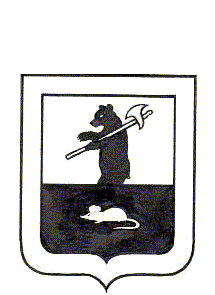 АДМИНИСТРАЦИЯ   ГОРОДСКОГО  ПОСЕЛЕНИЯ  МЫШКИНПОСТАНОВЛЕНИЕг. Мышкин03.07. 2019									                           № 155О временном ограничении движения транспортных средств при проведении праздничных мероприятий в День города          В связи с проведением 13 июля 2019 года  в г. Мышкине праздничных мероприятий, посвященных Дню города и в целях обеспечения безопасности дорожного движения в период проведения мероприятий,ПОСТАНОВЛЯЕТ: 1. Временно ограничить  движение транспортных средств 13 июля 2019 года в г. Мышкине:с  09.00 до 12.30  по улицам:     пл. Никольская (от перекрестка с ул.К.Либкнехта),                                                 Карла-Либкнехта  (ул. Штабская и входящими                                                                                             туда перекрестками с улицами Ананьинская,                                                  Успенская и Нагорная),                 Ананьинская    (от    перекрестка    с    .                                                 ул.  К. Либкнехта до перекрестка с ул. Угличская),                                                                                                 Фурманова (от паромной переправы в сторону ул.Ленина).с 12.30 до 00.00  по улице:         Никольская  (от перекрестка с ул. Ананьинская до                                                       ул.  Нагорная)                                                      Никольская (от перекрестка с ул.Нагорная до ул.Штабская).    2. Муниципальному учреждению  «Управление городского хозяйства» (Колпакову С.В.) обеспечить установку соответствующих дорожных знаков.         3. ОГИБДД Отдела МВД России по Мышкинскому району (Смирнова А.И.) оказать содействие в   обеспечении безопасности дорожного движения на период проведения мероприятия в соответствии с п.1 настоящего постановления.  4. Отделению МВД России по Мышкинскому району (Шокуров А.В.) оказать содействие в обеспечении охраны общественного порядка на период проведения праздничных мероприятий.  5.  Контроль за исполнением настоящего постановления оставляю за собой.  6. Опубликовать настоящее постановление в газете «Волжские зори» и разместить на официальном сайте Администрации городского поселения Мышкин в информационно-телекоммуникационной сети «Интернет».  7. Постановление вступает в силу с момента подписания.Глава городскогопоселения Мышкин                                                      			                  Е.В.Петров